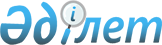 Об утверждении государственного образовательного заказа на специальную психолого-педагогическую поддержку детей с ограниченными возможностями города Алматы на 2023 год в пределах объемов бюджетных средствПостановление акимата города Алматы от 16 июня 2023 года № 2/348. Зарегистрировано в Департаменте юстиции города Алматы 23 июня 2023 года № 1725
      В соответствии статьей 37 Закона Республики Казахстан "О местном государственном управлении и самоуправлении в Республике Казахстан", подпунктом 7-5) пункта 3 статьи 6 и пунктом 6-3 статьи 62 Закона Республики Казахстан "Об образовании", акимат города Алматы ПОСТАНОВЛЯЕТ:
      1. Утвердить государственный образовательный заказ на специальную психолого-педагогическую поддержку детей с ограниченными возможностями города Алматы на 2023 год в пределах объемов бюджетных средств, согласно приложению к настоящему постановлению.
      2. Коммунальному государственному учреждению "Управление образования города Алматы" в установленном законодательством порядке обеспечить:
      1) государственную регистрацию настоящего постановления в органах юстиции города Алматы;
      2) размещение настоящего постановления на интернет-ресурсе акимата города Алматы.
      3. Контроль за исполнением настоящего постановления возложить на курирующего заместителя акима города Алматы.
      4. Настоящее постановление вводится в действие по истечении десяти календарных дней после дня его первого официального опубликования. Государственный образовательный заказ на специальную психолого-педагогическую
поддержку детей с ограниченными возможностями города Алматы на 2023 год
					© 2012. РГП на ПХВ «Институт законодательства и правовой информации Республики Казахстан» Министерства юстиции Республики Казахстан
				
      Аким города Алматы

Е. Досаев
Приложение
постановлению акимата
города Алматы
от 16 июня 2023 года № 2/348
Специалисты
Индивидуальные занятия 
(1 час, тенге)
Подгрупповые занятия 
(1 час, тенге)
Групповые занятия 
(1 час, тенге)
Психолог 
7216
2548
1214
Логопед 
7619
2682
1272
Дефектолог 
7755
2728
1291
Тифлопедагог 
7729
2719
1288
Олигофренопедагог
7917
2782
1314
Сурдопедагог
7593
2674
1268
Инструктор ЛФК
7212
2593
1273